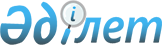 Об установлении публичного сервитута товариществу с ограниченной ответственностью "Gold Mining Corp." для проведения операций по разведке полезных ископаемыхРешение акима города Алтай Восточно-Казахстанской области от 12 апреля 2021 года № 1. Зарегистрировано Департаментом юстиции Восточно-Казахстанской области 15 апреля 2021 года № 8618
      Примечание ИЗПИ.

      В тексте документа сохранена пунктуация и орфография оригинала.
      В соответствии со статьей 71-1 Земельного кодекса Республики Казахстан от 20 июня 2003 года, статьей 35 Закона Республики Казахстан "О местном государственном управлении и самоуправлении в Республике Казахстан" от 23 января 2001 года, аким города Алтай РЕШИЛ: 
      1. Установить товариществу с ограниченной ответственностью "Gold Mining Corp." публичный сервитут без изъятия земельных участков у собственников и землепользователей для проведения операций по разведке полезных ископаемых, согласно контракта №1850 от 16 сентября 2005 года "Разведка и Добыча золота и серебра из хвостов обогащения старого хвостохранилища акционерному обществу "Зыряновский свинцовый комбинат" в городе Алтай, Восточно-Казахстанской области Республики Казахстан", на земельных участках согласно приложению к настоящему решению, а так же на землях находящихся в государственной собственности и не предоставленных в землепользование, расположенных в городе Алтай – территория старого хвостохранилища акционерного общества "Зыряновский свинцовый комбинат" (учетный квартал 05-082-010; 05-082-030) в границах геологического отвода товарищества с ограниченной ответственностью "Gold Mining Corp." общей площадью 131 га, сроком на 8 (восемь) календарных месяцев с момента государственной регистрации Дополнения №5 к контракту на недропользование №1850 от 16 сентября 2005 года "Разведка и Добыча золота и серебра из хвостов обогащения старого хвостохранилища акционерному обществу "Зыряновский свинцовый комбинат".
      2. Государственному учреждению "Аппарат акима города Алтай" в установленном законодательством порядке обеспечить:
      1) государственную регистрацию настоящего решения в департаменте юстиции Восточно-Казахстанской области;
      2) размещение настоящего решения на Интернет-ресурсе акима района Алтай.
      3. Настоящее решения вводится в действие по истечении десяти календарных дней после дня его первого официального опубликования. Список собственников земельных участков, на которые установлен публичный сервитут (право ограниченного целевого пользования) в границах геологического отвода товарищества с ограниченной ответственностью "Gold Mining Corp.":
					© 2012. РГП на ПХВ «Институт законодательства и правовой информации Республики Казахстан» Министерства юстиции Республики Казахстан
				
      Временно исполняющий акима города Алтай 

И. Оконешников
Приложение к решению 
Временно исполняющий 
акима города Алтай 
от 12 апреля 2021 года № 1
№
Местонахождение земельного участка, кадастровый номер
Фамилия, имя, отчество землепользователя
Целевое назначение земельного участка
Общая площадь участка, га
1
Восточно-Казахстанская Область,  город Алтай, улица Зыряновская дом №2- а, 050-820-10-238
Шиповской Сергей Анатольевич
Для размещения опытно-промышленной установки по переработки песка из шламов старого хвостохранилища
1,16 га
2
Восточно-Казахстанская Область,  город Алтай,  050-820-10-042
Товарищество с ограниченной ответственностью "Казцинк"
Для размещения и эксплуатации промплощадки №2
37,37 га
3
Восточно-Казахстанская Область,  город Алтай, промышленная зона "Казцинк", 050-820-10-029
Коммунальное государственное предприятие "Тепловодоцентраль" акимата района Алтай
Для размещения очистных сооружений
18,01 га
4
Восточно-Казахстанская Область,  город Алтай,  050-820-30-003
Товарищество с ограниченной ответственностью "Казцинк"
Для размещения и эксплуатации пульпо-провода
5,38 га